                                                                                         проектУКРАЇНАПОЧАЇВСЬКА  МІСЬКА  РАДАВИКОНАВЧИЙ КОМІТЕТР І Ш Е Н Н Явід         червня   2016  року                                                                №  Про присвоєння поштової адресиземельній ділянці, яка  належитьгр. Вигівській О.В.        З метою впорядкування нумерації об’єктів в м. Почаїв, створення умов володіння, користування та розпорядження цими об’єктами  їх власниками та користувачами, керуючись Законом України «Про місцеве самоврядування в Україні », Положенням про єдиний порядок присвоєння та реєстрації адрес об’єктам нерухомості міста Почаїв та  розглянувши   заяву гр. Вигівської Озоди Вазирівни, виконком міської ради                                                       В и р і ш и в:Присвоїти поштову адресу земельній ділянці ( кадастровий номер  6123410500:02:001:0602) площею 0,10 га , яка належить гр. Вигівській Озоді Вазирівні для будівництва та обслуговування житлового будинку, господарських    будівель   і   споруд (присадибна ділянка)  номер 68  по вул. Злуки  в   м. Почаїв.Кременецькому  РК  БТІ   внести  зміни       в   адресне   господарство    по   вул. Злуки в  м. Почаїв у відповідності до  п.1 даного рішення.Лівар Н.М.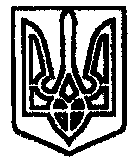 